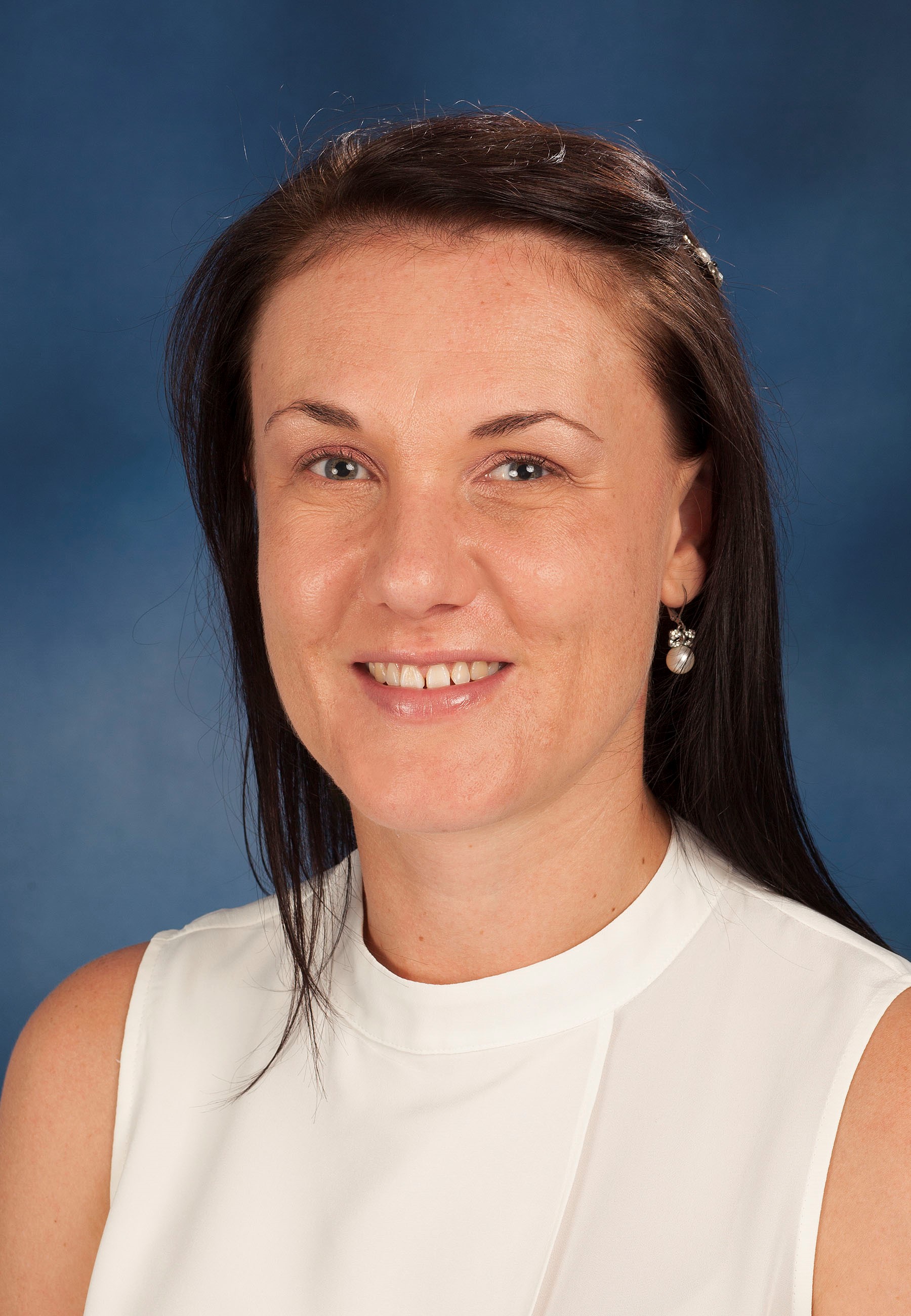 Dr. Yolandi RautenbachBVSc, BVSc(Hons), MMedVet(CLD)Senior lecturer: Veterinary Clinical PathologyOrchid ID: 0000-0002-9798-1874Summary CVDr. Yolandi Rautenbach obtained her Veterinary Science degree from the University of Pretoria in 2007, and then spent four years in private practice before joining the Department 2011. She completed a residency (MMedVet) in Clinical Laboratory Diagnostics in 2017.  She is concurrently enrolled as a resident with the European College of Veterinary Clinical Pathology (ECVCP). Dr. Rautenbach is employed as a senior lecturer in Clinical Pathology and is involved in the teaching of veterinary clinical pathology to under- and post-graduate veterinary students, as well as para-veterinary students. She currently has three publications in peer-reviewed journals. Research Expertise/InterestDr. Rautenbach has an active research interest in immunology and infectious diseases. She has investigated the peripheral blood lymphocyte phenotypes in canine babesiosis using flow cytometry in order to elucidate the immunopathology in especially the complicated form of B. rossi babesiosis in dogs.  Currently she is involved in the flow cytometric evaluation of splenic lymphocyte immunophenotypes in dogs with the complicated form of babesiosis. Furthermore, Dr. Rautenbach also has a keen interest in quality assurance as it pertains to veterinary clinical pathology.Postgraduate Students MMedVetDr. Kelly du Preez completed her undergraduate training at the University of Pretoria in 2013. Dr. du Preez is currently working on the oxidative burst and phagocytic activities of neutrophils in canine parvo viral enteritis. The aim of this project is to investigate the possibility if decreased neutrophil function in parvo enteritis in dogs. 